                                                  MATH ASSIGNMENT--- 7STD- 2ND									ROLL NO -Q.1 Complete the Patterns :-	        a)             		                               _____, ______, ______b)    MN    OP    QR    ST           _____, ______, ______C)    40      50    60     70	 _____, _______,______d)    520      522     524    526    _____, _______,______e)      	            _____, _______,______f)       5       10      15      20           _____, _______, _____g)      179     178      177      176      _____,  ______ , _____        Q.2   Tell the time :-      _________                                                        _________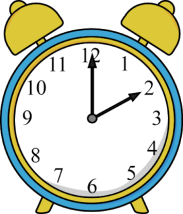 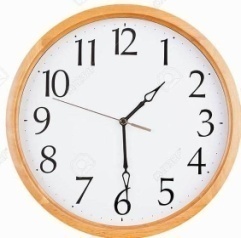          __________                                                     __________      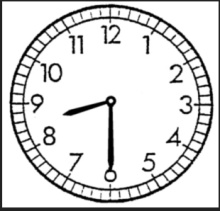 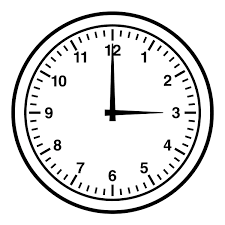 Q- 3 Write the time in words.a)       5:15   _____________________                    c)  8:45  ____________________b)       7:00   _____________________                       d) 6:30____________________